 Geraldton District Hospital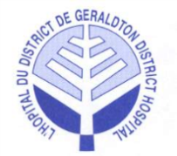 Minutes of theRegular Board MeetingHeld in the Boardroom, Tuesday, October 2, 2018 at 5:30 p.m.Present:		Mark Wright			Jamie McPherson 		Dorene Boulanger 	 Voting		Willy Anton  			Chico Tschajka			Myrna Letourneau (T)		Ralph Humphreys (T)		Kathryn LegaultNon-Voting		Lucy Bonanno			Dr. Roy Laine			Adam Kolisnyk			Sylvie Duranceau 		Dr. Ryan Zufelt 			Sandra Penner (recorder)Regrets:		Terry Popowich			Mandy Labelle				Voting		Regrets:		Laurie HeeremaNon-Voting			Board Composition (voting):		8 Elected 	2 Appointments		Total	10Current Vacancies (voting):		1 Elected	0 Appointments		Total     1Total Board Members (voting):	10	Present:  	8		Attendance: 	80%____________________________________________________Board Chair SignatureCALL TO ORDERCALL TO ORDERCALL TO ORDERCALL TO ORDER● S. Black and L. Colucci from Perkins Eastman Black, the architects for the ED Project provided an update on the current status to the Board.   S. Black noted in the project overview provided the approval to continue has been received.    The Ministry is pleased with drawings and have approved the joining of the new ED to the current Acute care ward. The next step will be 4.1.  There is a list of next steps in the overview which S. Black reviewed.  She noted there will be a clear strategy to blend the new into the existing building without impacting patient services.   ● J. McPherson noted he appreciates the architects revising their schedule to work towards breaking ground the beginning of July 2019.  ● S. Black reviewed the process to select the contractors.  J. McPherson inquired if it has to be listed on Merks and S. Black indicated due to the project size it would not.  1.1. Welcome and Chair’s Opening Remarks:● The meeting was called to order at 5:50 p.m., by the Chair, M. Wright.● M. Wright read the Treaty Acknowledgement.● S. Black and L. Colucci from Perkins Eastman Black, the architects for the ED Project provided an update on the current status to the Board.   S. Black noted in the project overview provided the approval to continue has been received.    The Ministry is pleased with drawings and have approved the joining of the new ED to the current Acute care ward. The next step will be 4.1.  There is a list of next steps in the overview which S. Black reviewed.  She noted there will be a clear strategy to blend the new into the existing building without impacting patient services.   ● J. McPherson noted he appreciates the architects revising their schedule to work towards breaking ground the beginning of July 2019.  ● S. Black reviewed the process to select the contractors.  J. McPherson inquired if it has to be listed on Merks and S. Black indicated due to the project size it would not.  1.1. Welcome and Chair’s Opening Remarks:● The meeting was called to order at 5:50 p.m., by the Chair, M. Wright.● M. Wright read the Treaty Acknowledgement.2.0 DECLARATION OF CONFLICTS OF INTEREST 2.0 DECLARATION OF CONFLICTS OF INTEREST 2.0 DECLARATION OF CONFLICTS OF INTEREST 2.0 DECLARATION OF CONFLICTS OF INTEREST ● None Declared● None Declared3.0 ADOPTION OF THE AGENDA3.0 ADOPTION OF THE AGENDA3.0 ADOPTION OF THE AGENDA3.0 ADOPTION OF THE AGENDA● M. Wright asked if there were any amendments to the agenda.● M. Letourneau request Consent agenda items 7.1 & 7.2 be removed.  It was moved by J. McPherson and seconded by C. Tschajka that the agenda be approved as amended.CARRIED● M. Wright asked if there were any amendments to the agenda.● M. Letourneau request Consent agenda items 7.1 & 7.2 be removed.  It was moved by J. McPherson and seconded by C. Tschajka that the agenda be approved as amended.CARRIEDRES 61RES 615.0 CORRESPONDENCE5.0 CORRESPONDENCE5.0 CORRESPONDENCE5.0 CORRESPONDENCE5.1 Ministry of Finance News●  Correspondence from the Ministry of Finance was provided and reviewed.5.1 Ministry of Finance News●  Correspondence from the Ministry of Finance was provided and reviewed.6.0 EDUCATION6.0 EDUCATION6.0 EDUCATION6.0 EDUCATION6.1 Board Retreat● C. Tschajka noted he enjoyed the retreat which included a number of high powered speakers.  It was discussed about the new Conservative Government as there is a lot of uncertainty right now.● L. Bonanno noted the topic discussed by Anthony Dale was interesting.6.1 Board Retreat● C. Tschajka noted he enjoyed the retreat which included a number of high powered speakers.  It was discussed about the new Conservative Government as there is a lot of uncertainty right now.● L. Bonanno noted the topic discussed by Anthony Dale was interesting.7.0 CONSENT AGENDA7.0 CONSENT AGENDA7.0 CONSENT AGENDA7.0 CONSENT AGENDA7.1 Regular Board Meeting Minutes – September 11, 2018:● Minutes lifted.7.2 HCAC Meeting Minutes – September 13, 2018:● Minutes lifted.7.3 CCS Report:● No report presented.7.4 CNE Report:● Accepted as presented.It was moved by D. Boulanger and seconded by J. McPherson to accept the Consent Agenda as                        amended.CARRIED7.1 Regular Board Meeting Minutes – September 11, 2018:● Minutes lifted.7.2 HCAC Meeting Minutes – September 13, 2018:● Minutes lifted.7.3 CCS Report:● No report presented.7.4 CNE Report:● Accepted as presented.It was moved by D. Boulanger and seconded by J. McPherson to accept the Consent Agenda as                        amended.CARRIEDRES 62RES 628.0 ITEMS LIFTED FROM CONSENT AGENDA8.0 ITEMS LIFTED FROM CONSENT AGENDA8.0 ITEMS LIFTED FROM CONSENT AGENDA8.0 ITEMS LIFTED FROM CONSENT AGENDA8.1 Regular Board Meeting Minutes – September 11, 2018:● M. Letourneau provided corrections.  S. Penner to update.8.2 HCAC Meeting Minutes – September 13, 2018:● M. Letourneau noted from page 9 of the HCAC Meeting minutes, she would like additional information regarding the Seniors Supportive Housing presentation.  ● M. Wright would like this added to the next Board meeting agenda as a line item.It was moved by J. McPherson and seconded by W. Anton that the items lifted from the Consent Agenda be approved as amended.CARRIED8.1 Regular Board Meeting Minutes – September 11, 2018:● M. Letourneau provided corrections.  S. Penner to update.8.2 HCAC Meeting Minutes – September 13, 2018:● M. Letourneau noted from page 9 of the HCAC Meeting minutes, she would like additional information regarding the Seniors Supportive Housing presentation.  ● M. Wright would like this added to the next Board meeting agenda as a line item.It was moved by J. McPherson and seconded by W. Anton that the items lifted from the Consent Agenda be approved as amended.CARRIEDRES 63RES 639.0 BUSINESS ARISING FROM MINUTES9.0 BUSINESS ARISING FROM MINUTES9.0 BUSINESS ARISING FROM MINUTES9.0 BUSINESS ARISING FROM MINUTES9.1 Review of Hospital By-Law	● L. Bonanno reviewed the items noted from the last meeting:It was agreed to change the wording from First Nations to Indigenous.  The secretary is not defined, however it is defined further on within the By-law.There was some confusion with the 48 hr notice or 24 hr notice for meetings.  The lawyer advised to leave it as currently noted.  4.3 it was noted that it is referring to another section.  It was recommended to leave as stated as this is a legal document.  It was noted where the dot is it should state 2 or 3 and it was recommended not to use quorum to call a special meeting.  A discussed was held.  The members agreed to update to 3 members required to call a meeting.Board spokesperson section wording gives the Board maximum flexibility without having to change the By-laws.  L. Bonanno provided an example were this would be required.French language piece – it will be added to the By-laws.● L. Bonanno noted if the members are in favour of the updates she will advise the lawyers to complete the amendments.  No objections were noted.	9.2 CT Scanner	● M. Wright requested a summary report to be included with next month’s meeting package.Return to the agenda	9.3 Board Planning Cycle 2018-2019	● It was noted to specify for the Patient Services tour in June to include both Acute and LTC.● Change the Individual Assessment in March to the Peer Assessment	9.4 Board Members’ Roles and Responsibilities						          (Please read, sign and submit to S. Penner)● Completed	9.5 Confidentiality Agreement								 	         (Please read, sign and submit to S. Penner)● Completed9.1 Review of Hospital By-Law	● L. Bonanno reviewed the items noted from the last meeting:It was agreed to change the wording from First Nations to Indigenous.  The secretary is not defined, however it is defined further on within the By-law.There was some confusion with the 48 hr notice or 24 hr notice for meetings.  The lawyer advised to leave it as currently noted.  4.3 it was noted that it is referring to another section.  It was recommended to leave as stated as this is a legal document.  It was noted where the dot is it should state 2 or 3 and it was recommended not to use quorum to call a special meeting.  A discussed was held.  The members agreed to update to 3 members required to call a meeting.Board spokesperson section wording gives the Board maximum flexibility without having to change the By-laws.  L. Bonanno provided an example were this would be required.French language piece – it will be added to the By-laws.● L. Bonanno noted if the members are in favour of the updates she will advise the lawyers to complete the amendments.  No objections were noted.	9.2 CT Scanner	● M. Wright requested a summary report to be included with next month’s meeting package.Return to the agenda	9.3 Board Planning Cycle 2018-2019	● It was noted to specify for the Patient Services tour in June to include both Acute and LTC.● Change the Individual Assessment in March to the Peer Assessment	9.4 Board Members’ Roles and Responsibilities						          (Please read, sign and submit to S. Penner)● Completed	9.5 Confidentiality Agreement								 	         (Please read, sign and submit to S. Penner)● CompletedCAPITAL PLAN / CFO REPORTCAPITAL PLAN / CFO REPORTCAPITAL PLAN / CFO REPORTCAPITAL PLAN / CFO REPORT10.1 Finance & Patient Statics – Q1● A. Kolisnyk presented his reports and noted we are currently running at a deficit with sick time over the summer and recruitment playing a large role.    ● M. Wright noted the current ratio is set by the Board.  It was noted that the LHIN calculates current ratio by including the investment account.  ● A. Kolisnyk would like to include the investment account into the current ratio.   ● A. Kolisnyk proposed reducing the amount of the chequing account balance by utilizing short term investments.  A discussion took place.● Policies regarding Investment / Account Balances to be brought forth at the next meeting.● A. Kolisnyk reviewed the list of Capital items cancelled to date.● Additional capital projects are proceeding.  The Hospice room completion is scheduled for mid-November.● A. Kolisnyk noted the external funding for the sprinkler system is unlikely at this time given the change in government along with other factors.  To maintain the adequate scheduling time he recommended reallocation of funds from the capital project account to the engineering study portion of the sprinkler system project.  He noted he will continue to pursue funding however there may be funding through HIRF in coming years.  It was requested that the full proposal be brought back to the next meeting10.2 Risk Management● A. Kolisnyk’s reported on the current risks, the labour shortage being the largest at this time.  ● The NP retirement was questioned as to how large of a risk does this pose.  Dr. Zufelt noted that in the absence of the NP on LTC the physicians would fill in the vacancy until the NP was replaced. 10.1 Finance & Patient Statics – Q1● A. Kolisnyk presented his reports and noted we are currently running at a deficit with sick time over the summer and recruitment playing a large role.    ● M. Wright noted the current ratio is set by the Board.  It was noted that the LHIN calculates current ratio by including the investment account.  ● A. Kolisnyk would like to include the investment account into the current ratio.   ● A. Kolisnyk proposed reducing the amount of the chequing account balance by utilizing short term investments.  A discussion took place.● Policies regarding Investment / Account Balances to be brought forth at the next meeting.● A. Kolisnyk reviewed the list of Capital items cancelled to date.● Additional capital projects are proceeding.  The Hospice room completion is scheduled for mid-November.● A. Kolisnyk noted the external funding for the sprinkler system is unlikely at this time given the change in government along with other factors.  To maintain the adequate scheduling time he recommended reallocation of funds from the capital project account to the engineering study portion of the sprinkler system project.  He noted he will continue to pursue funding however there may be funding through HIRF in coming years.  It was requested that the full proposal be brought back to the next meeting10.2 Risk Management● A. Kolisnyk’s reported on the current risks, the labour shortage being the largest at this time.  ● The NP retirement was questioned as to how large of a risk does this pose.  Dr. Zufelt noted that in the absence of the NP on LTC the physicians would fill in the vacancy until the NP was replaced.   12.0 LINKAGES & PARTNERSHIPS  12.0 LINKAGES & PARTNERSHIPS  12.0 LINKAGES & PARTNERSHIPS  12.0 LINKAGES & PARTNERSHIPS12.1 QIC Meeting Minutes and Score Card	● The minutes from the QIC meeting held September 20, 2018 were presented.● R. Humphreys will be back chairing the December meeting.● D. Boulanger noted the reports should be mailed out to the committee at the end of each month (pg 42).  ● M. Wright concurred.  12.2 Geraldton Hospital Auxiliary Report ● M. Letourneau presented her Geraldton District Hospital Auxiliary report and she will be in Thunder Bay chairing the executive north meeting tomorrow evening.  It was moved by D. Boulanger and seconded by J. McPherson that the Linkage and Partnership reports be accepted as presented.CARRIEDRES 64RES 64RES 6413.0 CEO REPORT:13.0 CEO REPORT:13.0 CEO REPORT:13.0 CEO REPORT:● L. Bonanno presented her report.  ● She noted in her report there was no new information regarding the ER project however 48 hrs later the approval to proceed was received. It was moved by C. Tschajka and seconded by W. Anton that the report from the CEO be approved as presented.CARRIEDRES 65RES 65RES 65